Статистические данные в таблицах. Поиск информации в таблицахРабочий лист(для дистанционной работы)Сайт Московского зоопарка: https://www.moscowzoo.ru.Виртуальный тур по Московскому зоопарку: https://www.moscowzoo.ru/vtour/.Дополнительная информация об экспозиции «Животные», размещенная на сайте Московского зоопарка: https://www.moscowzoo.ru/animals/.Используя виртуальный тур по Московскому зоопарку, а также информацию «Животные Московского зоопарка», размещенную на сайте музея, вам предстоит собрать и упорядочить информацию о представителях каждого класса (2-3 на выбор) и представить её в виде таблиц.Статистические таблицы как средство наглядного и компактного представления цифровой информации должны быть правильно оформлены (см. материал для ученика в описании к уроку).Млекопитающие. 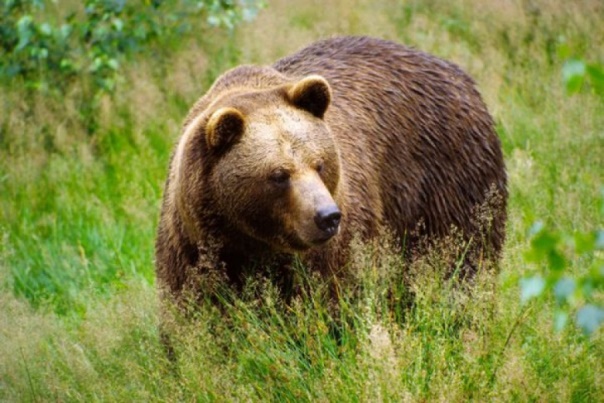 1. «Основные особенности биологии животных, представленных в зоопарке». Для каждого животного поместите в таблицу его фото.2. «Места обитания, характер питания и охранный статус этих животных».3. «Представители различных отрядов млекопитающих, обитающих в зоопарке».Для каждой из составленных таблиц придумайте и запишите не менее трех вопросов.Птицы.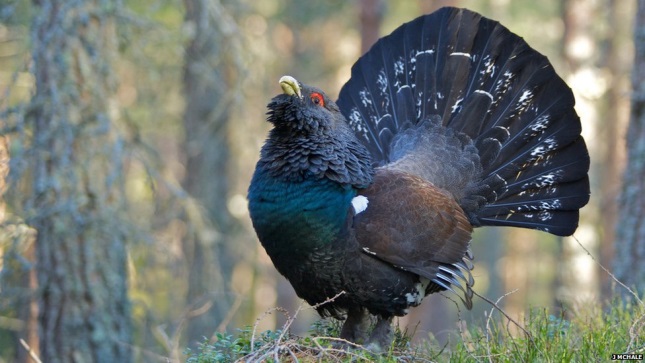 1. «Основные особенности биологии птиц, представленных в зоопарке». Для каждой птицы поместите в таблицу фото.2. «Места обитания, характер питания и охранный статус этих птиц».3. «Представители различных отрядов птиц, обитающих в зоопарке».Для каждой из составленных таблиц придумайте и запишите не менее трех вопросов.Пресмыкающиеся.1. «Основные особенности биологии пресмыкающихся, представленных в зоопарке». Для каждого пресмыкающегося поместите в таблицу его фото.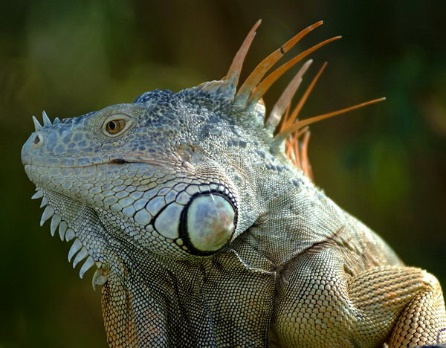 2. «Места обитания, характер питания и охранный статус этих пресмыкающихся».3. «Представители различных отрядов пресмыкающихся, обитающих в зоопарке».Для каждой из составленных таблиц придумайте и запишите не менее трех вопросов.Дополнительное задание.Пользуясь таблицей, ответьте на вопросы.Какой из зоопарков является старейшим в России?Какой зоопарк занимает самую большую площадь?В каком зоопарке содержится наибольшее количество особей?Какой зоопарк из представленных в таблице является самым молодым?Какой процент составляют зоопарки, имеющие площадь более 10 га?В каком зоопарке представлено наибольшее, а в каком наименьшее количество видов животных?Год основания зоопаркаПлощадь территорииКоличество особейКоличество видовМосковский зоопарк186421 гаБолее 8000Более 1000Ленинградский зоопарк18657,4 га3741644Новосибирский зоопарк194760 га10000756Липецкий зоопарк19737 га3000Более 300Ростовский зоопарк1927100 гаБолее 5000Более 400Казанский зооботсад19257 га2121133Пензенский зоопарк19819,8 га1721190Екатеринбургский зоопарк19302 га1200380Калининградский зоопарк189616,7 га2360302Пермский зоопарк19331,95 га2760425